Resolução SE 75, de 30-12-2014Dispõe sobre a função gratificada de ProfessorCoordenadorO Secretário da Educação, à vista do que lhe representaram asCoordenadorias de Gestão da Educação Básica - CGEB e de Gestãode Recursos Humanos - CGRH, relativamente às ações do ProgramaEducação - Compromisso de São Paulo, bem como à atuação dosdocentes ocupantes de postos de trabalho de Professor Coordenador,principais gestores de implementação dessa política, no exercício dacorrespondente função gratificada, e considerando a necessidadede se dispor de um ato normativo abrangente, que discipline esseexercício nos diferentes contextos escolares, em razão da importânciado que ele representa:- no fortalecimento das ações de orientação e aperfeiçoamentodo fazer pedagógico em sala de aula, pilar básico da melhoria daqualidade do ensino;- na amplitude da gestão pedagógica dos objetivos, metas ediretrizes estabelecidas na proposta pedagógica da unidade escolar,otimizando as práticas docentes, com máxima prioridade ao planejamentoe à organização de materiais didáticos e recursos tecnológicosinovadores;- na condução de alternativas de solução de situações-problemae nas decisões de intervenção imediata na aprendizagem, com atendimentodas necessidades dos alunos, orientando e promovendo aaplicação de diferentes mecanismos de apoio escolar,Resolve:Artigo 1º - O exercício da função gratificada de ProfessorCoordenador, nas unidades escolares da rede estadual de ensino enos Núcleos Pedagógicos que integram a estrutura das Diretorias deEnsino, dar-se-á na conformidade do que dispõe a presente resolução.Artigo 2º - A função gratificada de Professor Coordenador seráexercida por docentes que ocuparão postos de trabalho:I - nas unidades escolares, designados como Professores Coordenadores;eII - na Diretoria de Ensino, designados como Professores Coordenadoresde Núcleo Pedagógico - PCNPs:a) de disciplinas da Educação Básica dos Ensinos Fundamentale Médio;b) da Educação Especial;c) da Área de Tecnologia Educacional; ed) de Programas e Projetos da Pasta.Parágrafo único - Os docentes, a que se refere o caput desteartigo, fazem jus ao pagamento da Gratificação de Função, instituídapela Lei Complementar 1.018, de 15-10-2007.Artigo 3º - O módulo de Professores Coordenadores da unidadeescolar fica definido com: (ALTERADO pela Resolução SE 3  de 12-1-2015)I - 1 (um) Professor Coordenador para o segmento referente aosAnos Iniciais do Ensino Fundamental, desde que apresente o mínimode 6 (seis) classes em funcionamento;II - 1 (um) Professor Coordenador para o segmento referente aosAnos Finais do Ensino Fundamental, desde que apresente o mínimode 8 (oito) classes em funcionamento;III - 1 (um) Professor Coordenador para o segmento referenteao Ensino Médio, desde que apresente o mínimo de 8 (oito) classesem funcionamento.§ 1º - No cálculo do módulo, a escola que oferecer os três segmentosde ensino, a que se referem os incisos deste artigo, atendendoaos respectivos mínimos, somente fará jus a 3 (três) ProfessoresCoordenadores se possuir, em sua totalidade, o mínimo de 30 (trinta)classes em funcionamento, caso contrário, o segmento referente aosAnos Finais do Ensino Fundamental e o Ensino Médio farão jus a umúnico Professor Coordenador.§ 2º - Em caso de a unidade escolar, independentemente donível/segmento de ensino oferecido, funcionar com um total de classesinferior a 8 (oito), caberá ao Diretor de Escola, com a participaçãodo Supervisor de Ensino da unidade, garantir o desenvolvimento dasações pedagógicas para melhoria do desempenho escolar.§ 3º - Para fins de definição do módulo de que trata este artigo,incluem-se as classes da Educação de Jovens e Adultos - EJA, as classesde Recuperação Intensiva e as classes vinculadas, existentes, porextensão, fora do prédio da escola a que se vinculam, administrativae pedagogicamente, bem como as Salas de Recursos e as classesRegidas por Professor Especializado (CRPE) da Educação Especial.Artigo 3º - O módulo de Professores Coordenadores da unidade escolar fica definido como se segue: (ALTERADO pela Resolução SE 12  de 29-1-2016)I - 1 (um) Professor Coordenador para o segmento referente às classes do 1º ao 5º ano do ensino fundamental, desde que apresente o mínimo de 6 (seis) classes em funcionamento;II - 1 (um) Professor Coordenador para o segmento referente às classes do 6º ao 9º ano do ensino fundamental, desde que apresente o mínimo de 8 (oito) classes em funcionamento;III - 1 (um) Professor Coordenador para o segmento referente ao ensino médio, desde que apresente o mínimo de 8 (oito) classes em funcionamento;§ 1º - No cálculo do módulo, a escola que oferecer os três segmentos de ensino, a que se referem os incisos deste artigo, atendendo aos respectivos mínimos, somente fará jus a 3 (três) Professores Coordenadores se possuir, em sua totalidade, o mínimo de 30 (trinta) classes em funcionamento, caso contrário,o segmento referente às classes do 6º ao 9º ano do ensinofundamental e o ensino médio farão jus a um único Professor Coordenador.§ 2º - No caso de a unidade escolar não contar com os mínimos de classes estabelecidos nos incisos I, II e III deste artigo,caberá ao Diretor de Escola, com a participação do Supervisor de Ensino da unidade, bem como do Núcleo Pedagógico da Diretoria de Ensino, garantir o desenvolvimento das ações pedagógicas para melhoria do desempenho escolar.§ 3º - A unidade escolar que, no total, somar mais de 8 (oito) classes em funcionamento e, considerados os incisos I, II e III deste artigo, não alcançar em nenhum deles o mínimo estabelecido, ou alcançar em apenas um segmento, contará com 1 (um) Professor  coordenador, preferencialmente docente com formação em Pedagogia, para responder pelo trabalho pedagógico de toda a escola.§ 4º - Para fins de definição do módulo de que trata este artigo, incluem-se as classes da Educação de Jovens e Adultos - EJA, as classes de Recuperação Intensiva e as classes vinculadas,existentes, por extensão, fora do prédio da escola a que se vinculam,administrativa e pedagogicamente, bem como as Salas de Recursos e as Classes Regidas por Professor Especializado (CRPE) da Educação EspecialArtigo 3º - O módulo de Professores Coordenadores das unidades escolares observará o constante no Anexo que integra esta resolução, ou seja: (ALTERADO PELA Res SE 65-2016) I - 1 (um) Professor Coordenador, para unidades escolares com até 30 classes, que ofereçam: a) anos iniciais do ensino fundamental; b) anos/séries finais do ensino fundamental; c) séries do ensino médio; d) anos/séries finais do ensino fundamental e do ensino médio; II - 2 (dois) Professores Coordenadores, para unidades escolares com mais de 30 classes, que ofereçam: a) anos iniciais do ensino fundamental; b) anos/séries finais do ensino fundamental; c) séries do ensino médio; d) anos/séries finais do ensino fundamental e do ensino médio; III - 2 (dois) Professores Coordenadores, para unidades escolares que ofereçam independente do número de classes: a) anos iniciais e anos/séries finais do ensino fundamental; b) anos iniciais do ensino fundamental e séries do ensino médio; c) anos iniciais e anos/séries finais do ensino fundamental e do ensino médio. § 1º - As unidades escolares a que se refere o inciso I deste artigo, que no total somarem até 30 (trinta) classes, em 3 (três) turnos de funcionamento, sendo no mínimo, 8 (oito) classes no período noturno, farão jus a mais 1 Professor Coordenador. § 2º - As unidades escolares de que trata o inciso III deste artigo, exceto as escolas do item 1, que no total somarem mais de 30 (trinta) classes, em 3 (três) turnos de funcionamento, sendo no mínimo, 8 (oito) classes no período noturno, farão jus a mais 1 Professor Coordenador. § 3º - O Professor Coordenador que irá responder pelo trabalho pedagógico dos anos iniciais em unidade escolar a que se refere o inciso III deste artigo, deverá, preferencialmente, ser docente com formação em Pedagogia. § 4º - Para fins de definição do módulo, de que trata este artigo, incluem-se as classes de Educação de Jovens e Adultos - EJA, de Recuperação Intensiva, classes vinculadas, ou existentes por extensão, fora do prédio da escola a que se vinculam, administrativa e pedagogicamente e classe da Educação Especial, sendo que cada 3 (três) Classes/Turmas Regidas por Professor Especializado ou Salas de Recurso equivalerá a 1 (uma) classe, para fins de módulo. § 5º - Excepcionalmente, a cessação da designação do Professor Coordenador, que exceder o módulo estabelecido nesta resolução, deverá ocorrer em 10-02-2016.IV - 3 (três) Professores Coordenadores, para as unidades escolares que ofereçam os anos/séries finais do ensino fundamental e do ensino médio, independentemente do número de turnos de funcionamento, desde que o somatório de classes seja igual ou superior a 45 (quarenta e cinco). ACRESCENTADO pela Resolução SE 15 de 05-02-2016)Artigo 3º - O módulo de Professores Coordenadores, constante do Anexo que integra esta resolução, fica definido na seguinte conformidade:I - 1 (um) Professor Coordenador, para unidades escolares que possuam de 8 a 15 classes, independentemente dos turnos de funcionamento e dos níveis e ou segmentos de ensino oferecidos;II - 1 (um) Professor Coordenador, para unidades escolares que possuam de 16 a 30 classes e que, independentemente dos turnos de funcionamento, não mantenham classes dos Anos Iniciais do Ensino Fundamental;III - 2 (dois) Professores Coordenadores, para unidades escolares que, possuindo de 16 a 30 classes, e que, independentemente dos turnos de funcionamento, mantenham classes dos Anos Iniciais do Ensino Fundamental;IV - 2 (dois) Professores Coordenadores, para unidades escolares que possuam 31 classes ou mais, independentemente dos turnos de funcionamento e dos níveis e/ou segmentos de ensino oferecidos;§ 1º - No caso da unidade escolar, que independentemente dos turnos em funcionamento, níveis e/ou segmentos de ensino oferecidos, contar com um total inferior a 8 (oito) classes, caberá ao Diretor ou ao Vice-Diretor de Escola, observada a legislação específica que dispõe sobre o módulo de pessoal das unidades escolares da rede estadual de ensino, garantir, com a participação do respectivo Supervisor de Ensino, o desenvolvimento das ações pedagógicas para melhoria do desempenho escolar.§ 2º - Para fins de definição do módulo, de que trata este artigo, incluem-se as classes de Educação de Jovens e Adultos - EJA, de recuperação intensiva, classes vinculadas, ou existentes por extensão, fora do prédio da escola a que se vinculam, administrativa e pedagogicamente e classe da Educação Especial, sendo que, cada 3(três) classes/turmas regidas por Professor Especializado ou Salas de Recurso, equivalerá, para fins de módulo, a 1(uma) classe.§ 3º - Para fins de atendimento ao contido no inciso I deste artigo, o Professor Coordenador indicado deverá ter, preferencialmente, formação e experiência correspondentes ao segmento de maior número de turmas dos níveis e/ou segmentos de ensino em funcionamento na escola.” (NR)Artigo 4º - O Núcleo Pedagógico das Diretorias de Ensino teráseu módulo composto por até 16 (dezesseis) Professores Coordenadores,podendo esse módulo ser ampliado, com base no númerode unidades escolares da circunscrição da Diretoria de Ensino, naseguinte conformidade:I - com 29 escolas: mais 1 (um) PCNP;II - com 30 a 42 escolas: mais 2 (dois) PCNPs;III - com 43 a 55 escolas: mais 3 (três) PCNPs;IV - com 56 a 68 escolas: mais 4 (quatro) PCNPs;V - com 69 a 81escolas: mais 5 (cinco) PCNPs;VI - com mais de 81 escolas: mais 6 (seis) PCNPs.§ 1º - O módulo, a que se refere o caput deste artigo, observadaa amplitude máxima em cada Diretoria de Ensino, deverá ser distribuídona seguinte conformidade:1 - 1 (um) Professor Coordenador para a Educação Especial;2 - até 2 (dois) Professores Coordenadores para Programas eProjetos da Pasta;3 - até 2 (dois) Professores Coordenadores para a Área deTecnologia Educacional;4 - de 2 (dois) a 5 (cinco) Professores Coordenadores para osegmento do 1º ao 5º ano do ensino fundamental;5 - de 11 (onze) a 17 (dezessete) Professores Coordenadorespara as disciplinas do segmento do 6º ao 9º ano do ensino fundamentale para as disciplinas do ensino médio.§ 2º - As disciplinas de Língua Portuguesa e de Matemática, noensino fundamental e no ensino médio, poderão contar com maisde 1 (um) Professor Coordenador, sendo que, no segmento do 1º ao5º ano do ensino fundamental, o acréscimo em Língua Portuguesadestina-se à Alfabetização.Artigo 5º - Constituem-se atribuições do docente designado parao exercício da função gratificada de Professor Coordenador - PC:I - atuar como gestor pedagógico, com competência para planejar,acompanhar e avaliar os processos de ensinar e aprender, bemcomo o desempenho de professores e alunos;II - orientar o trabalho dos demais docentes, nas reuniõespedagógicas e no horário de trabalho coletivo, de modo a apoiar esubsidiar as atividades em sala de aula, observadas as sequênciasdidáticas de cada ano, curso e ciclo;III - ter como prioridade o planejamento e a organização dosmateriais didáticos, impressos ou em DVDs, e dos recursos tecnológicos,disponibilizados na escola; (ALTERADO pela Resolução SE 3  de 12-1-2015)III – ter como prioridade o planejamento, a organização e o desenvolvimento de atividades pedagógicas, utilizando os materiais didáticos, impressos ou em DVD, e os recursos tecnológicos, sobretudo os disponibilizados pela Secretaria da Educação;( ALTERADO pela Resolução SE 12  de 29-1-2016)III - ter como prioridade o planejamento, a organização e o desenvolvimento de atividades pedagógicas, utilizando os materiais didáticos, impressos ou em DVD, e os recursos tecnológicos, sobretudo os disponibilizados pela Secretaria da Educação.(ALTERADO pela Res SE 65-2016)III - ter como prioridade o planejamento, a organização e o desenvolvimento de atividades pedagógicas, utilizando os materiais didáticos, impressos ou em DVD, e os recursos tecnológicos, sobretudo os disponibilizados pela Secretaria da Educação;IV - coordenar as atividades necessárias à organização, aoplanejamento, ao acompanhamento, à avaliação e à análise dosresultados dos estudos de reforço e de recuperação;V - decidir, juntamente com a equipe gestora e com os docentesdas classes e/ou das disciplinas, a conveniência e oportunidade de sepromoverem intervenções imediatas na aprendizagem, a fim de sanaras dificuldades dos alunos, mediante a aplicação de mecanismosde apoio escolar, como a inserção de professor auxiliar, em temporeal das respectivas aulas, e a formação de classes de recuperaçãocontínua e/ou intensiva;VI - relacionar-se com os demais profissionais da escola deforma cordial, colaborativa e solícita, apresentando dinamismo eespírito de liderança;VII - trabalhar em equipe como parceiro;VIII - orientar os professores quanto às concepções que subsidiampráticas de gestão democrática e participativa, bem comoas disposições curriculares, pertinentes às áreas e disciplinas quecompõem o currículo dos diferentes níveis e modalidades de ensino;IX - coordenar a elaboração, o desenvolvimento, o acompanhamentoe a avaliação da proposta pedagógica, juntamente com osprofessores e demais gestores da unidade escolar, em consonânciacom os princípios de uma gestão democrática participativa e dasdisposições curriculares, bem como dos objetivos e metas a serematingidos;X - tornar as ações de coordenação pedagógica um espaço dialógicoe colaborativo de práticas gestoras e docentes, que assegurem:a) a participação proativa de todos os professores, nas horas detrabalho pedagógico coletivo, promovendo situações de orientaçãosobre práticas docentes de acompanhamento e avaliação das propostasde trabalho programadas;b) a vivência de situações de ensino, de aprendizagem e deavaliação ajustadas aos conteúdos e às necessidades, bem como àspráticas metodológicas utilizadas pelos professores;c) a efetiva utilização de materiais didáticos e de recursostecnológicos, previamente selecionados e organizados, com plenaadequação às diferentes situações de ensino e de aprendizagem dosalunos e a suas necessidades individuais;d) as abordagens multidisciplinares, por meio de metodologia deprojeto e/ou de temáticas transversais significativas para os alunos;e) a divulgação e o intercâmbio de práticas docentes bemsucedidas, em especial as que façam uso de recursos tecnológicos epedagógicos disponibilizados na escola;f) a análise de índices e indicadores externos de avaliação de sistemae desempenho da escola, para tomada de decisões em relaçãoà proposta pedagógica e a projetos desenvolvidos no âmbito escolar;g) a análise de indicadores internos de frequência e de aprendizagemdos alunos, tanto da avaliação em processo externo, quantodas avaliações realizadas pelos respectivos docentes, de formaa promover ajustes contínuos das ações de apoio necessárias àaprendizagem;h) a obtenção de bons resultados e o progressivo êxito do processode ensino e aprendizagem na unidade escolar.Artigo 6º - As atribuições dos Professores Coordenadoresintegrantes dos Núcleos Pedagógicos - PCNPs das Diretorias deEnsino são as estabelecidas no Decreto 57.141, de 18-07-2011, emseu artigo 73, cujo detalhamento, previsto no inciso I do artigo 122do mesmo decreto, encontra-se nas disposições do artigo 5º destaresolução, genericamente para todo Professor Coordenador, e nasseguintes especificações:I - do compromisso de:a) identificar e valorizar os saberes do Professor Coordenador -PC da unidade escolar;b) fortalecer o papel do PC como formador de professores;c) oferecer subsídios teóricos e operacionais de sustentação daprática do PC;d) organizar e promover Orientações Técnicas visando a esclarecere orientar os PCs quanto à observância:d.1 - dos princípios que fundamentam o currículo e os conceitosde competências e habilidades;d.2 - dos procedimentos que otimizam o desenvolvimento dashabilidades e competências avaliadas pelo SARESP (observar, realizare compreender);d.3 - das concepções de avaliação que norteiam o currículo ea aprendizagem no processo - AAP e SARESP, articuladas com asavaliações internas das escolas;II - das atribuições de:a) proporcionar aos PCs a reflexão sobre a metodologia daobservação de sala e os princípios que a efetivam na prática;b) promover a construção de instrumentos colaborativos e deindicadores imprescindíveis ao planejamento, à efetivação da observação,ao feedback e à avaliação;c) acompanhar o processo de ensino e aprendizagem nas unidadesescolares, bem como o desempenho de gestores, professorese alunos;d) verificar os registros de observação realizados pelo PC daunidade escolar sobre a Gestão da Sala de Aula, para análise emonitoramento de ações de formação;e) realizar ações de formação para os professores visandoà implementação do currículo e colaborando na construção e nodesenvolvimento de situações de aprendizagem;f) analisar as metas definidas na proposta pedagógica dasescolas e os resultados educacionais atingidos, a fim de indicarestratégias que visem à superação das fragilidades detectadas naverificação:f.1 - dos resultados atingidos, identificando quais as habilidadesa serem priorizadas;f.2 - dos Planos de Ensino/Aula dos professores, identificando arelação existente entre as habilidades/competências pretendidas e osconteúdos relacionados nos Planos de Ensino/Aula;g) promover orientações técnicas com a finalidade precípuade divulgar e orientar o planejamento, a organização e a corretautilização de materiais didáticos, impressos ou em DVDs, e recursostecnológicos disponibilizados nas escolas;h) acompanhar os processos formativos desenvolvidos pelo PCda unidade escolar, a fim de:h.1 - verificar o Plano de Formação Continuada do PC, bemcomo os registros das reuniões nos horários de trabalho pedagógicocoletivo, para identificação das formas de implementação docurrículo;h.2 - verificar o cumprimento das ações de formação contempladasno Plano de Formação Continuada do PC, em sua participaçãonas reuniões nos horários de trabalho pedagógico coletivo;h.3 - realizar intervenções pedagógicas, oferecendo contribuiçõesteóricas e/ou metodológicas que visem à construção do espaçodialógico de formação;h.4 - analisar os materiais didáticos e paradidáticos, identificandosua relação e pertinência com o currículo e seu efetivo uso;III - de sua atuação, a fim de atender com eficiência e eficácia àsdemandas peculiares à área/disciplina pela qual é responsável, dentreas seguintes áreas/disciplinas do Núcleo Pedagógico:a) Linguagens, abrangente às disciplinas de Língua Portuguesa,Língua Estrangeira Moderna, Arte e Educação Física;b) Matemática;c) Ciências da Natureza, abrangente às disciplinas de CiênciasFísicas e Biológicas, Física, Química e Biologia;d) Ciências Humanas, abrangente às disciplinas de História,Geografia, Filosofia e Sociologia;e) Educação Especial;f) Tecnologia Educacional, observadas as demais atribuições,definidas por detalhamento na Resolução SE 59, de 2 de junho de2012; eg) Programas e Projetos da Pasta.Artigo 7º - Constituem-se requisitos para o exercício da funçãode Professor Coordenador nas unidades escolares e nos NúcleosPedagógicos das Diretorias de Ensino:I - ser docente titular de cargo ou ocupante de função- atividade,podendo se encontrar na condição de adido ou em readaptação,sendo que, no caso de docente readaptado, a designação somentepoderá ocorrer após manifestação favorável da Comissão de Assuntosde Assistência à Saúde da Secretaria de Gestão Pública - CAAS;II - contar com, no mínimo, 3 (três) anos de experiência nomagistério público estadual;III - ser portador de diploma de licenciatura plena.§ 1º - O docente, classificado na unidade escolar ou classificadoem unidade escolar da circunscriçãoda Diretoria de Ensino, teráprioridade na indicação para designação, respectivamente, no postode trabalho de Professor Coordenador da unidade escolar - PC ou doNúcleo Pedagógico da Diretoria de Ensino - PCNP.§ 2º - Em caso de indicação de docente não classificado naforma estabelecida para as designações, a que se refere o parágrafo1º deste artigo, deverá ser exigida a apresentação de anuênciaexpressa do superior imediato do docente na unidade escolar deorigem, previamente ao ato de designação.§ 3º - A designação para atuar como Professor Coordenador -PC ou como PCNP somente poderá ser concretizada quando houversubstituto para assumir as aulas da carga horária do docente a serdesignado.Artigo 8º - A indicação para o posto de trabalho de ProfessorCoordenador dar-se-á, na unidade escolar, por iniciativa do Diretor daEscola e, no Núcleo Pedagógico da Diretoria de Ensino, pelo DirigenteRegional, devendo, em ambos os casos, a designação, assim comosua cessação, ser devidamente publicadas no Diário Oficial do Estado,por portaria do Dirigente Regional de Ensino.Artigo 9º - Nas designações de Professor Coordenador, em nívelde unidade escolar ou no Núcleo Pedagógico, serão observadoscritérios estabelecidos, conjuntamente, em cada Diretoria de Ensino,pelo Dirigente Regional, pelos Supervisores de Ensino, pelo Diretordo Núcleo Pedagógico e pelos Diretores de Escola das unidadesescolares da respectiva circunscrição.Parágrafo único - Na elaboração dos critérios, a que se refereo caput deste artigo, e de outros que poderão ser acrescidos pelosgestores envolvidos, observar-se-ão:1 - a análise do currículo acadêmico e da experiência profissionaldo candidato, em especial com vistas à atuação do ProfessorCoordenador nos anos iniciais do ensino fundamental, devendo,neste caso, ser priorizada a experiência em alfabetização;2 - a compatibilização do perfil e da qualificação profissionaldo candidato com a natureza das atribuições relativas ao posto detrabalho a ser ocupado;3 - o cumprimento do papel do Professor Coordenador na perspectivada educação inclusiva e na construção de um espaço coletivode discussão da função social da escola;4 - a valorização dos certificados de participação em cursospromovidos por esta Secretaria da Educação, em especial aqueles quese referem diretamente à área de atuação do Professor Coordenador;5 - a disponibilidade de tempo do candidato para cumprir ohorário da coordenação e também para investir em sua qualificaçãoprofissional e atender às atividades de formação continuada propostaspela Diretoria de Ensino e pelos órgãos centrais da Pasta.Artigo 10 - A carga horária a ser cumprida pelo docente para oexercício da função gratificada de PC e de PCNP será de 40(quarenta)horas semanais, distribuídas por todos os dias da semana, sendo quea carga horária do PC deverá ser distribuída por todos os turnos defuncionamento da escola.Parágrafo único - O docente designado no posto de trabalho de Professor Coordenador ou de Professor Coordenador do Núcleo Pedagógico deverá usufruir férias na conformidade do estabelecido no calendário escolar. (ACRESCENTADO pela Resolução SE 12  de 29-1-2016) (ALTERADO pela Res SE 65-2016)Parágrafo único - O docente designado no posto de trabalho de Professor Coordenador ou de Professor Coordenador do Núcleo Pedagógico deverá usufruir férias na conformidade do estabelecido no calendário escolar.Artigo 11 - Compete ao Dirigente Regional de Ensino, comrelação ao cumprimento da carga horária do PCNP, observar que:I - o PCNP poderá atuar no período noturno, na seguinteconformidade:a) em unidade escolar, exclusivamente para apoio pedagógico àsatividades docentes nesse turno de funcionamento;b) na sede da Diretoria de Ensino, esporádica e excepcionalmente,em atividade que não possa ser realizada no período diurno;II - a carga horária do PCNP, quando cumprida no períodonoturno, não poderá exceder a 8 (oito) horas semanais e, independentementedo local de seu cumprimento, as atividades realizadasdeverão ser registradas em livro próprio, com indicação dos objetivose/ou finalidades e com registro do horário de realização.Parágrafo único - O Professor Coordenador, quando atuar noperíodo compreendido entre 19(dezenove) e 23(vinte e três) horas,fará jus ao percebimento da Gratificação por Trabalho no CursoNoturno - GTCN, de que tratam os artigos 83 a 88 da Lei Complementar444/85, correspondente às horas trabalhadas.Artigo 12 - O docente designado nos termos desta resolução nãopoderá ser substituído e terá cessada sua designação, em qualqueruma das seguintes situações:I - a seu pedido, mediante solicitação por escrito;II - a critério da administração, em decorrência de:a) não corresponder às atribuições do posto de trabalho;b) entrar em afastamento, a qualquer título, por período superiora 45 (quarenta e cinco) dias;c) a unidade escolar deixar de comportar o posto de trabalho.§ 1º - Na hipótese de o Professor Coordenador não corresponderàs atribuições relativas ao posto de trabalho, a cessaçãoda designação dar-se-á, no caso de unidade escolar, por decisãoconjunta da equipe gestora e do Supervisor de Ensino da unidade,e no caso do Núcleo Pedagógico, pelo Dirigente Regional de Ensino,devendo, em ambos os casos, a cessação ser justificada e registradaem ata, sendo previamente assegurada ao docente a oportunidadede ampla defesa.§ 2º - O docente que tiver sua designação cessada, em qualqueruma das situações previstas no inciso I e nas alíneas “a” e “b” doinciso II deste artigo, somente poderá ser novamente designado noano subsequente ao da cessação.§ 3º - Exclui-se da restrição a que se refere o parágrafo anterior,o docente cuja designação tenha sido cessada em decorrência deuma das seguintes situações:1 - de concessão de licença à gestante ou de licença-adoção;2 - de provimento de cargo docente na rede estadual de ensino.§ 4º - Em caráter excepcional, exclusivamente para o PCNPe a critério do Dirigente Regional de Ensino, poderá ser mantidaa designação em casos de afastamento por período superior a 45(quarenta e cinco) dias.§ 5º - Exclusivamente para o PCNP, poderá haver substituição,mediante designação de outro docente, apenas nos casos de impedimentodo PCNP em virtude de licença à gestante ou de licençaadoção,sendo que a designação em substituição será restrita aoperíodo em que perdurar a licença, não lhe cabendo prorrogação.§ 6º - Nos casos de que trata o parágrafo 5º deste artigo, osdocentes designados PCNPs não perderão o direito ao pagamento daGratificação de Função, conforme estabelece o disposto no parágrafoúnico do artigo 2º da Lei Complementar 1.018, de 15-10-2007.Artigo 13 - Poderá haver recondução do Professor Coordenador,para o ano letivo subsequente, sempre que sua atuação obtiveraprovação, na avaliação de desempenho a ser realizada no mês dedezembro de cada ano, sendo que, na unidade escolar, a decisão daavaliação será conjunta, pela equipe gestora e pelo Supervisor deEnsino da unidade, e, no caso do Núcleo Pedagógico, a decisão serádo Dirigente Regional de Ensino.§ 1º - A decisão pela recondução, de que trata o caput deste artigo,será registrada em ata e justificada pela comprovação do plenocumprimento das atribuições de Professor Coordenador.§ 2º - A cessação da designação do docente, em decorrência dadecisão por sua não recondução, deverá ocorrer na data de 31 dedezembro do ano que estiver em curso.Artigo 14 - Os Professores Coordenadores, designados nostermos do artigo 64, inciso II, da Lei Complementar 444/85, parao exercício da coordenação pedagógica nos Centros de Estudos deLínguas - CELs e nos Centros Estaduais de Educação de Jovens eAdultos - CEEJAs, também farão jus ao pagamento da Gratificaçãode Função, instituída pela Lei Complementar 1.018, de 15-10-2007.Artigo 15 - Os atuais Professores Coordenadores das unidadesescolares e dos Núcleos Pedagógicos, designados nos termos delegislação anterior, poderão permanecer no exercício das respectivasdesignações, desde que respeitados os módulos correspondentes,estabelecidos nesta resolução.Parágrafo único - Excepcionalmente, a cessação da designação do Professor Coordenador que exceder o módulo estabelecido nesta resolução, bem como da designação do Professor Coordenador de Apoio à Gestão Pedagógica - PCAGP, deverá ocorrer em 2.2.2015 (ACRESCENTADO  PELA Resolução SE 3  de 12-1-2015) ;( ALTERADO pela Resolução SE 12  de 29-1-2016)Parágrafo único - As unidades escolares que, em face dos critérios que redefinem o módulo de Professores Coordenadores, na conformidade do contido na presente resolução, deverão cessar o ato de designação do Professor Coordenador que exceder o módulo, a partir de 10-02-2016. (ALTERADO pela Res SE 65-2016)Parágrafo único - A unidade escolar que, em face da redefinição dos critérios estabelecidos para módulo de Professores Coordenadores, pela presente resolução, tiver que cessar o ato de designação de servidor excedente, deverá fazê-lo com vigência a partir do início do ano letivo de 2017Artigo 16 - As Coordenadorias de Gestão da Educação Básicae de Gestão de Recursos Humanos poderão baixar instruções complementaresque se façam necessárias ao cumprimento da presenteresolução.Artigo 17 - Esta Resolução entrará em vigor na data de suapublicação, ficando revogadas as disposições em contrário e, emespecial, a Resolução SE 88, de 19-12-2007, e alterações, as ResoluçõesSE 89, SE 90 e SE 91, de 19-12-2007, bem como as ResoluçõesSE 3, de 18.1.2013, SE 13, de 1º.3.2013, e SE 18, de 4.4.2013.ANEXOMódulo de Professores Coordenadores nas unidades escolares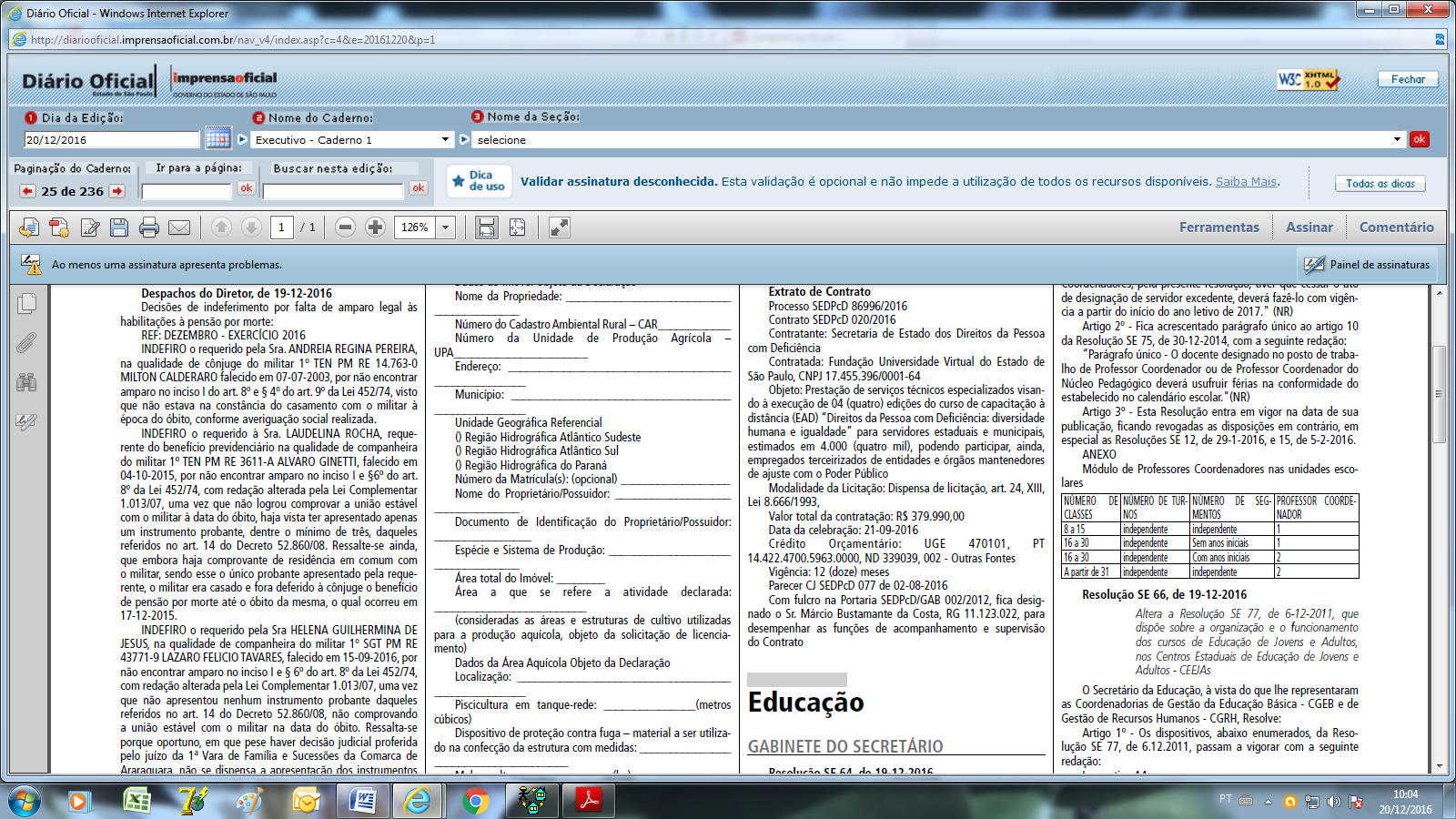 